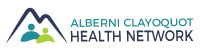 Table of Partners In Camera MinutesWednesday, May 16th, 2018ACRD, 3008 5th Avenue, Port Alberni, BCIN CAMERAACHN Coordinator Contract DiscussionThe Alberni-Clayoquot Health Network reviewed the Coordinator Contract.Motion: THAT the Table of Partners request the Alberni‐Clayoquot Regional District Board of Directors extend the Alberni‐Clayoquot Health Network Coordinator Contract with Marcie DeWitt for an additional two (2) year term ending May 31, 2020 with the following amendments:Schedule “A”a.  Fees:  $80,000.00 per annum, all inclusive of travel, other expenses, and taxes;b.  Additional Costs:  Pre-approved by the ACHN Table of Partners;c.  Funding:  2 year contract extension subject to Island Health funding.2.	MEETING REOPENThe meeting reopened at 11:20 am.